December 31, 2018         Money Market Operations as on December 29, 2018                                                                                                           (Amount in Rupees billion, Rate in Per cent) RESERVE POSITION@@ Based on Reserve Bank of India (RBI) / Clearing Corporation of India Limited (CCIL) / Fixed Income Money Market and Derivatives Association of India (FIMMDA) Data.-   Not Applicable / No Transaction **   Relates to uncollateralized transactions of 2 to 14 days tenor. @@ Relates to uncollateralized transactions of 15 days to one year tenor # The figure for the cash balances with RBI on Sunday is same as that of the previous day (Saturday). $ Includes refinance facilities extended by RBI ¥  As per the Press Release No. 2014-2015/1971 dated March 19, 2015                                                                                                                                         Ajit Prasad 	Press Release : 2018-2019/1500		                            Assistant Adviserप्रेस प्रकाशनी  PRESS RELEASEसंचार विभाग, केंद्रीय कार्यालय, एस.बी.एस.मार्ग, मुंबई-400001________________________________________________________________________________________________________DEPARTMENT OF COMMUNICATION, Central Office, S.B.S.Marg, Mumbai-400001फोन/Phone: 91 22 2266 0502 फैक्स/Fax: 91 22 2266 0358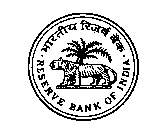 भारतीय रिजर्व बैंकRESERVE BANK OF INDIA वेबसाइट : www.rbi.org.in/hindiWebsite : www.rbi.org.inइ-मेल email: helpdoc@rbi.org.inMONEY MARKETS@	MONEY MARKETS@	Volume  
(One Leg)Weighted Average RateRangeA. Overnight Segment (I+II+III+IV)   	66.036.204.10-6.70A. I.  Call Money   	17.916.014.10-6.40A. II. Triparty Repo 48.126.276.01-6.70A. III. Market Repo       0.00-A. IV. Repo in Corporate Bond 0.00-B. Term Segment B. I. Notice Money**  0.145.745.65-5.90B. II. Term Money@@0.00--B. III. Triparty Repo 0.256.516.51-6.51B. IV. Market Repo 0.00--B. V. Repo in Corporate Bond 0.00--RBI OPERATIONS@	RBI OPERATIONS@	Auction DateTenor (Days)Maturity DateAmount OutstandingCurrentRate/Cut  off RateC.    Liquidity Adjustment Facility Liquidity Adjustment Facility   (i) Repo (Fixed  Rate)                          28/12/2018331/12/201841.246.5029/12/2018231/12/20180.006.50(ii) Repo (Variable Rate) 13/11/20185608/01/2019200.026.6013/12/20185607/02/2019250.026.5614/12/20182104/01/2019350.026.5218/12/20181401/01/2019230.056.5119/12/20181402/01/2019142.006.5121/12/20181404/01/2019123.246.5124/12/20181508/01/2019146.676.5127/12/2018703/01/2019200.016.5328/12/20181411/01/2019235.026.52  (iii) Reverse Repo (Fixed  Rate)   28/12/2018331/12/2018401.116.2529/12/2018231/12/2018476.996.25(iv) Reverse Repo (Variable Rate)-----D.    Marginal Standing Facility 28/12/2018331/12/20181.266.7529/12/2018231/12/20180.006.75E. Standing Liquidity Facility Availed from RBI$21.22F.  Cash Reserves Position of Scheduled Commercial Banks	Cash Reserves Position of Scheduled Commercial Banks	(i) Cash balances with RBI as on#  December 29, 20185,041.37(ii) Average daily cash reserve requirement for the fortnight ending  January 04, 20194,895.08G. Government of India Surplus Cash Balance Reckoned for Auction as on ¥December 28, 2018567.94